Publicado en 18110 el 10/03/2015 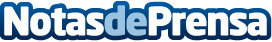 Zona Verde Consumibles abre tienda online de cartuchos y tónerZona Verde Consumibles ofrece una gran variedad de cartuchos de impresora y tóner originales y reciclados online.Datos de contacto:Zona Verde Consumibles958135187Nota de prensa publicada en: https://www.notasdeprensa.es/zona-verde-consumibles-abre-tienda-online-de_1 Categorias: Hardware E-Commerce http://www.notasdeprensa.es